FORMATO CARTA DE OPINIÓN DEL DIRECTOR (A) DE TESIS DE MAESTRÍACONFIDENCIALRecomendante: La opinión del Director o Directora de Tesis de Maestría del aspirantes de doctorado es un elemento de juicio importante en el proceso de admisión al posgrado de INECOL. Le agradecemos su esfuerzo y en especial sus comentarios específicos. Al completar la evaluación, le solicitamos enviarla a la cuenta de correo electrónico convocatoria@inecol.mx (en formato PDF). No lo entregue al(la) solicitante.Por favor califique con respecto al promedio de graduados universitarios, señalando con una “X” en la casilla correspondiente.Nota: En la convocatoria 2024 en el punto número 10 del apartado de requisitos, se especifica que esta carta debe ser expedida, firmada y enviada de manera confidencial, por el o la recomendante a través de correo electrónico en formato PDF a la cuenta convocatoria@inecol.mx antes del cierre de la convocatoria._______________________________________Firma del Director de Tesis de MaestríaNombre del o la aspiranteFechaDatos de quien recomiendaDatos de quien recomiendaDatos de quien recomiendaDatos de quien recomiendaDatos de quien recomiendaDatos de quien recomiendaDatos de quien recomiendaDatos de quien recomiendaNombre y títuloPuesto Institución Teléfono Correo electrónicoCorreo electrónico¿Hace cuánto tiempo conoce usted al (la) aspirante?¿Hace cuánto tiempo conoce usted al (la) aspirante?¿Hace cuánto tiempo conoce usted al (la) aspirante?¿Hace cuánto tiempo conoce usted al (la) aspirante?¿Hace cuánto tiempo conoce usted al (la) aspirante?¿Hace cuánto tiempo conoce usted al (la) aspirante?¿Hace cuánto tiempo conoce usted al (la) aspirante?¿Hace cuánto tiempo conoce usted al (la) aspirante?¿En qué medida y en qué circunstancias le conoce?¿En qué medida y en qué circunstancias le conoce?¿En qué medida y en qué circunstancias le conoce?¿En qué medida y en qué circunstancias le conoce?¿En qué medida y en qué circunstancias le conoce?¿En qué medida y en qué circunstancias le conoce?¿En qué medida y en qué circunstancias le conoce?¿En qué medida y en qué circunstancias le conoce?¿Cuáles son las fortalezas del (la) solicitante para estudiar un posgrado?¿Cuáles son las fortalezas del (la) solicitante para estudiar un posgrado?¿Cuáles son las fortalezas del (la) solicitante para estudiar un posgrado?¿Cuáles son las fortalezas del (la) solicitante para estudiar un posgrado?¿Cuáles son las fortalezas del (la) solicitante para estudiar un posgrado?¿Cuáles son las fortalezas del (la) solicitante para estudiar un posgrado?¿Cuáles son las fortalezas del (la) solicitante para estudiar un posgrado?¿Cuáles son las fortalezas del (la) solicitante para estudiar un posgrado?¿Cuáles son las debilidades del (la) solicitante para estudiar un posgrado?¿Cuáles son las debilidades del (la) solicitante para estudiar un posgrado?¿Cuáles son las debilidades del (la) solicitante para estudiar un posgrado?¿Cuáles son las debilidades del (la) solicitante para estudiar un posgrado?¿Cuáles son las debilidades del (la) solicitante para estudiar un posgrado?¿Cuáles son las debilidades del (la) solicitante para estudiar un posgrado?¿Cuáles son las debilidades del (la) solicitante para estudiar un posgrado?¿Cuáles son las debilidades del (la) solicitante para estudiar un posgrado?¿Recomienda al (la) solicitante para realizar un doctorado?¿Recomienda al (la) solicitante para realizar un doctorado?¿Recomienda al (la) solicitante para realizar un doctorado?¿Recomienda al (la) solicitante para realizar un doctorado?¿Recomienda al (la) solicitante para realizar un doctorado?¿Recomienda al (la) solicitante para realizar un doctorado?¿Recomienda al (la) solicitante para realizar un doctorado?¿Recomienda al (la) solicitante para realizar un doctorado? No lo recomiendo Sí lo recomiendo con reservas Sí lo recomiendo  Sí lo recomiendo  Sí lo recomiendo enfáticamente Sí lo recomiendo enfáticamente Sí lo recomiendo enfáticamente Sí lo recomiendo enfáticamenteJustifique por favor su respuestaJustifique por favor su respuestaJustifique por favor su respuestaJustifique por favor su respuestaJustifique por favor su respuestaJustifique por favor su respuestaJustifique por favor su respuestaJustifique por favor su respuestaNo puedo juzgarPor debajo del promedioPromedioPor encima del promedio Muy por encima del promedioExcepcionalCapacidad de análisis Creatividad Capacidad para trabajo independiente Capacidad para trabajar en gruposConocimientos del campo académico/profesionalMadurez emocionalCapacidad para expresarse Capacidad en matemáticas Adaptación a situaciones nuevasMotivación para estudios de posgrado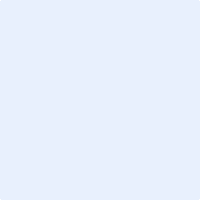 